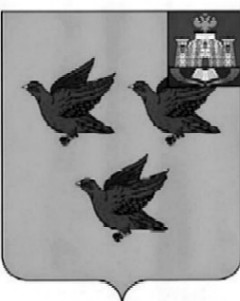 РОССИЙСКАЯ ФЕДЕРАЦИЯОРЛОВСКАЯ ОБЛАСТЬАДМИНИСТРАЦИЯ ГОРОДА ЛИВНЫПОСТАНОВЛЕНИЕ19 февраля  2020 года	              № 10 .         г. ЛивныО внесении изменений в постановление администрации города Ливны от 30 мая 2016 года №55 «Об утверждении Порядка расходования средств бюджета города Ливны Орловской области, предусмотренных на реализацию мероприятий, связанных с исполнением наказов избирателей депутатам Ливенского городского Совета народных депутатов»	В связи с привидением нормативной базы в актуальное состояние           администрация города п о с т а н о в л я е т:Внести в постановление администрации города Ливны от 30 мая 2016 года №55 «Об утверждении Порядка расходования средств бюджета города Ливны Орловской области, предусмотренных на реализацию мероприятий, связанных с исполнением наказов избирателей депутатам Ливенского городского Совета народных депутатов» следующие изменения:изложить пункт 4 в следующей редакции:«4. Контроль за исполнением настоящего постановления возложить на первого заместителя главы администрации города Л.И.Полунину.»;в приложении:  а) изложить пункт 3 в следующей редакции:  «3.  Мероприятия, связанные с исполнением наказов избирателей, в соответствии с перечнем наказов подразделяются на следующие группы:	-мероприятия, связанные с решением вопросов текущего ремонта, материально-технического и финансового обеспечения деятельности муниципальных учреждений образования, культуры, спорта. Финансирование указанных мероприятий осуществляется путем перечисления денежных средств главными распорядителями бюджетных средств подведомственным им учреждениям;	-мероприятия, связанные с решением вопросов текущего и капитального ремонта имущества, находящегося в муниципальной собственности, приобретения и установки малых архитектурных форм и детского игрового оборудования. Финансирование указанных мероприятий осуществляется управлением муниципального имущества администрации города Ливны;	-мероприятия, связанные с решением вопросов ремонта асфальтового покрытия внутридомовых территорий, спиливания деревьев, устройства дворового освещения, благоустройства контейнерных площадок и других мероприятий в сфере жилищно-коммунального хозяйства. Финансирование указанных мероприятий осуществляется управлением жилищно-коммунального хозяйства администрации города Ливны.»;	б)  изложить пункт 12 в следующей редакции:	«12. Муниципальные учреждения города Ливны представляют отраслевым (функциональным) органам администрации – главному распорядителю бюджетных средств отчет о расходовании денежных средств, перечисленных на реализацию мероприятий, связанных с исполнением наказов избирателей, по установленной им форме. Администрация города Ливны и ее отраслевые (функциональные) органы ежеквартально представляют в финансовое управление администрации города Ливны информацию о расходовании средств, предусмотренных в бюджете города Ливны на соответствующий год на финансирование мероприятий, связанных с исполнением наказов избирателей. Финансовое  управление администрации города Ливны ежеквартально представляет в Ливенский городской Совет народных депутатов отчет об исполнении программы наказов избирателей депутатам Ливенского городского Совета народных депутатов.».	2. Опубликовать настоящее постановление в газете «Ливенский вестник» и разместить на официальном сайте http://www.adminliv.ru.	3. Контроль за исполнением настоящего постановления возложить на первого заместителя главы администрации города Л.И.Полунину.Глава города                                                                                          С.А.Трубицин